СИНХРОНОСКОПСН-1Руководство по эксплуатацииЛКРЕ.565630.416СОДЕРЖАНИЕВведение.	31.	Описание и работа изделия.	31.1.	Назначение.	31.2.	Состав.	31.3.	Номинальные условия эксплуатации.	41.4.	Воздействие факторов внешней среды.	51.5.	Технические характеристики.	52.	Устройство и работа изделия.	52.1.	Устройство изделия.	52.2.	Работа изделия.	53.	Использование по назначению.	63.1.	Требования безопасности.	63.2.	Монтаж изделия.	63.3.	Работа с изделием.	64.	Возможные неисправности и методы их устранения.	75.	Техническое обслуживание	76.	Хранение	77.	Транспортирование	78.	Гарантии изготовителя	89.	Свидетельство о приемке	910.	Сведения о рекламациях	1011.	Особые отметки	11Введение.Настоящее Руководство по эксплуатации (далее по тексу  - РЭ) предназначено для изучения устройства и правильной эксплуатации синхроноскопа СН-1, (далее по тексту – изделие).В РЭ изложены требования безопасности, правила монтажа, использования и технического обслуживания изделия. К обслуживанию изделия допускаются лица, прошедшие специальную техническую подготовку, твердо знающие правила пожарной и электробезопасности, изучившие документы, входящие в комплект эксплуатационной документации.ВНИМАНИЕ! НЕПРАВИЛЬНАЯ УСТАНОВКА ИЛИ ИСПОЛЬЗОВАНИЕ НЕ ПО НАЗНАЧЕНИЮ ИЗДЕЛИЯ МОГУТ ПРЕДСТАВЛЯТЬ ОПАСНОСТЬ ЛЮДЯМ И ОКРУЖАЮЩЕМУ ОБОРУДОВАНИЮ.Внимательно изучите РЭ для правильной эксплуатации и технического обслуживания изделия.РЭ должно находиться вместе со всей технической документацией на оборудование, в состав которого входит изделие.Производитель снимает с себя всю ответственность в случае любого использования изделия не по назначению.Описание и работа изделия.Назначение.Синхроноскоп СН-1 предназначен для ручной синхронизации (совмещение частот и фаз) электроагрегатов 400В, 220В с другими электроагрегатами. Синхроноскоп обеспечивает выдачу сигнала о синхронизации переключающими контактами реле. Состав.В состав изделия входят:синхроноскоп;руководство по эксплуатации и паспорт.Органы индикации изделия показаны на рисунке 1 и таблице 1.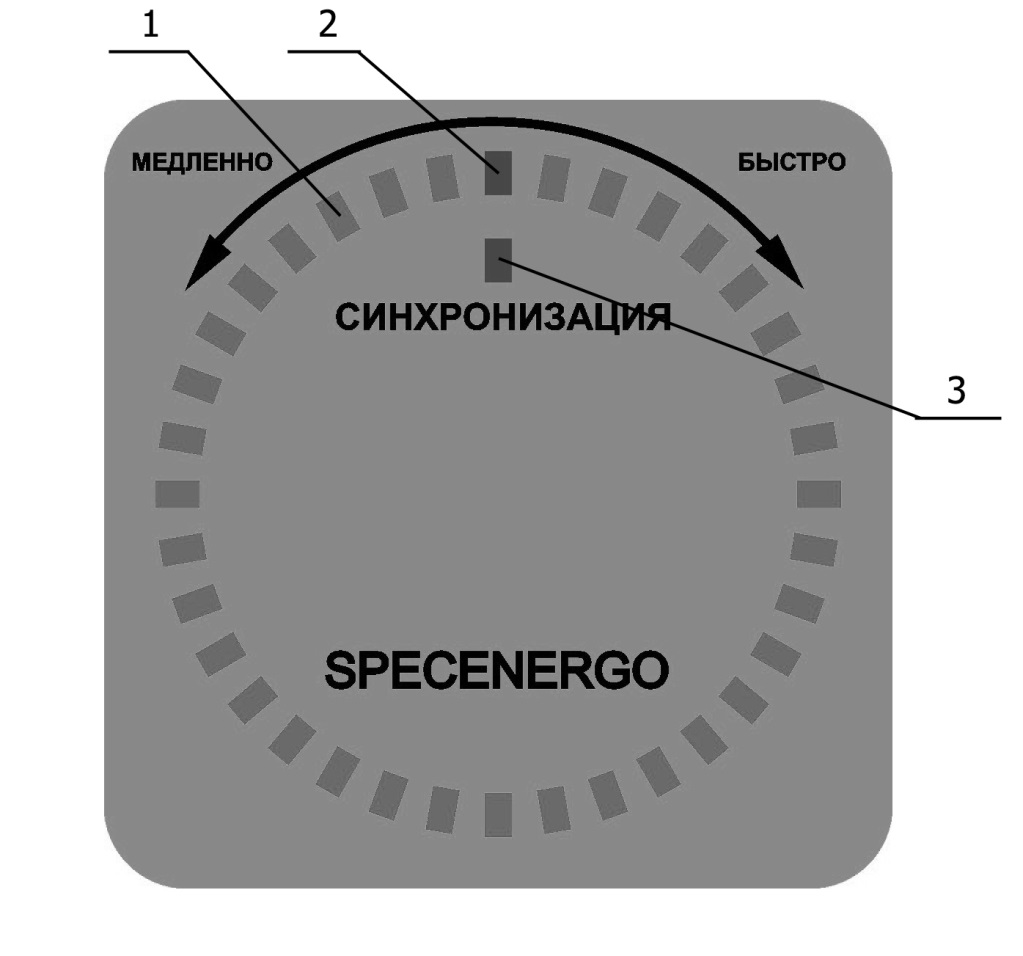 Рис.1Таблица 1Номинальные условия эксплуатации.Изделие обеспечивает номинальные параметры при следующих условиях: температура окружающего воздуха − 313К (40 °С);высота над уровнем моря − 1000 м (. рт. ст.);относительная влажность воздуха при 298К (25С) − 70%.Воздействие факторов внешней среды.Изделие может эксплуатироваться в условиях воздействия факторов внешней среды:в части воздействия механических факторов внешней среды – группа М30 ГОСТ 17516.1-90;температура окружающего воздуха от минус 40°С до плюс 50°С;относительная влажность воздуха не более 98% при температуре 25°С (среднегодовое значение 75% при температуре 25°С);высота над уровнем моря не более .;отсутствие прямого воздействия атмосферных выпадающих осадков;окружающий воздух не содержит  токопроводящей пыли, взрывоопасных и агрессивных паров и газов. запыленность воздуха не более 5 г/м.Технические характеристики.Технические характеристики изделия приведены в таблице 1.Таблица 1Устройство и работа изделия.Устройство изделия.Изделие выполнено в металлическом корпусе. Установка изделия осуществляется переднюю панель оборудования. На передней панели находятся светодиодные индикаторы. Сзади изделия находятся клеммные соединители для подключения контролируемой цепи и устройства управления. Клеммы подключения контролируемой цепи и клеммы подключения  устройства управления гальванически развязаны. Работа изделия.При появлении напряжения от электроагрегата устройство индицирует разности частот и сдвиг фаз электроагрегата и общей шины. При частоте тока электроагрегата меньше частоты тока общей шины индикатор поз.1 рис.1 перемещается против часовой стрелки. При этом скорость перемещения тем выше, чем больше различие в частотах электроагрегата и общей шины. При совпадении частоты и фазы электроагрегата и общей шины загорается индикатор поз.2 рис.1 и по истечении 1 сек. загорается индикатор поз.3 рис.1. Одновременно с индикатором поз.3 рис. 1 срабатывает реле разрешения подключения электроагрегата к общей шине.Использование по назначению.Требования безопасности.К обслуживанию изделия допускаются лица, твердо знающие правила пожарной и электробезопасности, изучившие документы, входящие в комплект эксплуатационной документации.Обслуживающий персонал должен иметь квалификационную группу не ниже III согласно "Правилам технической эксплуатации электроустановок потребителей".Обслуживающий персонал должен уметь пользоваться средствами индивидуальной защиты и оказывать первую медицинскую помощь при поражении электрическим током.ЗАПРЕЩАЕТСЯ ЭКСПЛУАТАЦИЯ УКИ ЛИЦАМИ В СОСТОЯНИИ ОПЬЯНЕНИЯ (АЛКОГОЛЬНОГО, НАРКОТИЧЕСКОГО ИЛИ ИНОГО).Любые работы с изделием следует производить при отключенном напряжении.Монтаж изделия.При монтаже изделия необходимо руководствоваться правилами электробезопасности.Распаковать изделие и провести внешний осмотр. Не допускаются повреждения корпуса.Установить изделие на DIN-рейку.Произвести подключение изделия согласно Приложения 1.Работа с изделием.Изделие начинает работать сразу при наличии напряжения от электроагрегата. Управляя оборотами двигателя электроагрегата добейтесь загорания индикатора поз.2 рис.1 и после загорания индикатора поз.3 рис.1 произведите подключение электроагрегата к общей шине.Возможные неисправности и методы их устранения.Возможные неисправности изделия и способы их устранения приведены в таблице 5Таблица 5Техническое обслуживаниеТехническое обслуживание изделия проводится во время проведения технического обслуживания оборудования в состав которого оно входит. Техническое обслуживание изделия проводится в соответствии с таблицей 2. Таблица 2* - работы проводятся при необходимости.ХранениеУсловия хранения изделия в упаковке − 1, 2, 3 по ГОСТ 15150-69.При хранении в составе оборудования – по условиям хранения оборудования, в которое оно входит.При подготовке изделия к работе после хранения выдержать его в нормальных климатических условиях не менее 24 часов. Не допускается остаточная конденсация влаги на поверхностях контактах разъемных соединителей и клеммных колодках.ТранспортированиеТранспортирование изделия производить железнодорожным, автомобильным транспортом, в трюмах речного транспорта и в негерметизированных кабинах самолетов и вертолетов (на высоте до 10000 м) в условиях отсутствия прямого воздействия атмосферных выпадающих осадков.Условия транспортирования в упаковке – по условиям хранения 4, 5 по ГОСТ 15150-69. При транспортировании в составе оборудования – по условиям транспортирования оборудования, в которые он входят.Грузоотправитель обязан подготовить изделие к транспортированию таким образом, чтобы обеспечить безопасность и сохранность груза в процессе транспортирования.Гарантии изготовителяИзготовитель гарантирует соответствие качества изделия требованиям контракта (договора) при соблюдении потребителем условий и правил эксплуатации, хранения, транспортирования и монтажа, установленных эксплуатационной документацией.Гарантийный срок эксплуатации – 24 месяца с момента продажи изделия.Изготовитель безвозмездно устраняет недостатки комплекта оборудования в течение гарантийного срока эксплуатации.Действие гарантийных обязательств прекращается:при несоблюдении потребителем условий и правил эксплуатации, хранения, транспортирования, монтажа;при истечении гарантийного срока эксплуатации.Выполнение гарантийных обязательств осуществляется по адресу:140002, г. Люберцы, МО, ул. Октябрьский проспект д.112A телефон \ факс 8(495)232-50-68E-mail:  office@specenergo.ruСвидетельство о приемкеСинхроноскоп СН-1 заводской номер __________ изготовлен и принят в соответствии с требованиями конструкторской документации, условиями договора (контракта) и признан годным к эксплуатации.Дата выпуска  «_____» ________________ 2015 г. Представитель ОТК _____________________________________________________«____» ___________________ 2015 г.         м.п.Сведения о рекламацияхРекламации предъявляются в соответствии с требованиями ГОСТ РВ 15.703-2005Рекламации должны направляться по адресу:. Люберцы, МО, ул. Октябрьский проспект д.112Aтелефон \ факс 8(495)232-50-68E-mail:  office@specenergo.ruРегистрация рекламацийОсобые отметкиПозицияНаименование органов управления и индикацииНазначение органов управления и индикации1Лампа краснаяИндикатор наличия сдвига фаз между электроагрегатом и общей шиной2Лампа зеленаяИндикатор совмещения фаз электроагрегата и общей шиной3Лампа зеленаяИндикатор срабатывания реле успешной синхронизацииНаименование показателяЕдиница измеренияВеличинаНапряжение питания переменным токомВ170 – 270Коммутируемый ток реле управленияА10 при напряжении 230 ВПотребляемая мощность, не болееВт3Габаритные размеры изделиямм110х102х62Масса, не болеекг0,5Возможная неисправностьПричина неисправностиСпособ устраненияИндикаторы не светятся Отсутствует питание от электроагрегатаПроверьте цепи питания от электроагрегатаВыполняемые работыЕжедневноЧистка внешних поверхностей от пыли, грязи и влаги*Проверка качества соединения электрических контактов*Дата отказа (обнаружение неисправностей)Дата составления рекламацииКраткое содержание рекламацииПринятые меры по устранению неисправностейПодписьответственного лица